Hello!It’s Easter time!Happy Easter everyone!!!Zadanie 1Wysłuchaj i obejrzyj świątecznej historyjki Easter Bunny:https://www.youtube.com/watch?v=PrNI1m5jBC4• Czego szukała świnka Peppa z przyjaciółmi?• Kto ukrył jajeczka w ogrodzie?• Jak dzieci wyobrażały sobie zajączka wielkanocnego?Zadanie 2Posłuchaj piosenki o zajączku wielkanocnym. Jak wyglądał. Wysłuchaj kilka razy, spróbuj zaśpiewać.https://www.youtube.com/watch?v=nZLIiq7B85g&t=17sZadanie 3Słowniczek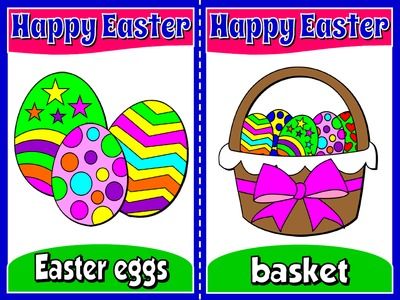 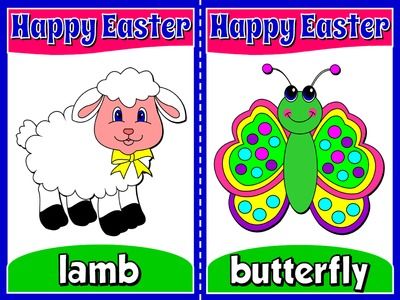 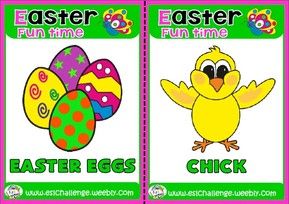 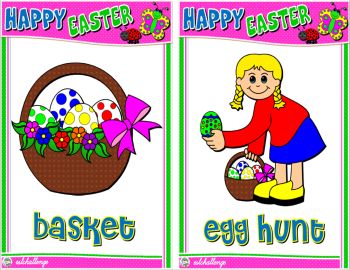 Zadanie 4 Pokoloruj 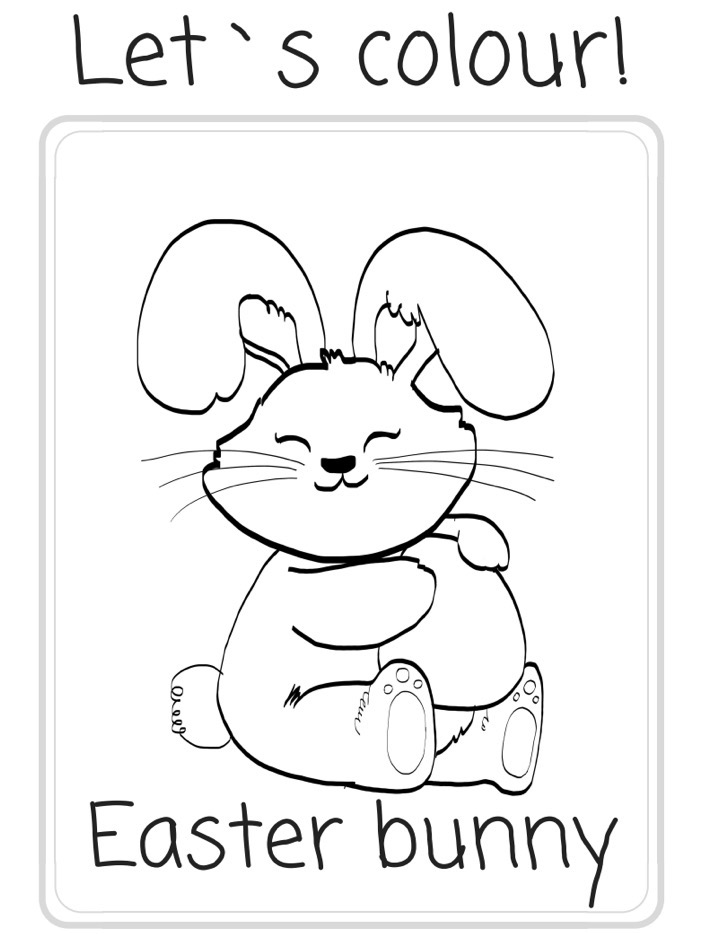 